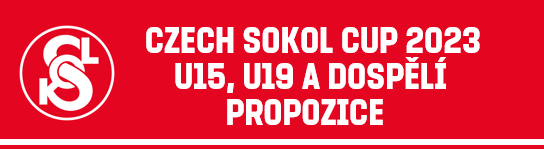 Pořadatel:		TJ Sokol České BudějoviceMísto:			Sokolovna			Sokolský ostrov 1, 370 01 České BudějoviceTermín:			18. - 19. 3. 2023Startovné: 		dvouhry		 150,- Kč za hráče a disciplínu			párové disciplíny 	 100,- Kč za hráče a disciplínuPrávo účasti: 	Hráči a hráčky uvedených kategorií a mladší. Turnaj je otevřen pro všechny hráče a hráčky, a to i pro nečleny Sokola.Počet účastníků:	bez omezeníTermín přihlášek:	 3. 3. 2023 – pátek e-mailem na badminton.cb@seznam.cz na přiloženém formulářiNasazení:		z celostátního žebříčku ke dni přihlášekStartovní listina:	vydaná 10. 3. 2023 na Tournamentsoftware, pořadatel si vyhrazuje právo spárovat volné hráče dle žebříčkového postaveníPodmínky účasti: 	Včasná prezence hráčů u stolku rozhodčíhoHerní systém:	Soutěží se ve všech disciplínách (MS, WS, MD, WD, XD). Herní systém bude určen za základě počtu přihlášených hráčů – přesný systém na webu Tournamentsoftware. Hráči mohou startovat v různých kategoriích, ale ne ve stejné disciplíně. V případě většího počtu zájemců se v kategorii U15 budou hrát párové disciplíny pouze do 15 bodů.Míče:	vlastníHospodářské podmínky: 	Hráči startují na vlastní náklady nebo na náklady jednoty/klubu.Losování: 	Proběhne v pátek 17. 3. 2023 v 16:00 v haleČasový program:	8:15	otevření haly			8:30	prezence u stolku rozhodčích9:00	zahájení turnaje Ceny:			Diplomy a medaile pro hráče na prvních třech místechŘeditel turnaje:	Jan Klíma (602 669 669 – janklima@email.cz) Vrchní rozhodčí:	Radomír Liebl a Linda Janoštíková Organizace turnaje:	členové oddíluUbytování:	V okolí Sokolovny je řada hotelů a penzionů, stejně jako v celých Českých Budějovicích, které jsou zadané v aplikaci Booking.Občerstvení:		Po dobu turnaje bude k dispozici bufetVšichni účastníci jsou srdečně zváni v sobotu po odehrání turnaje na společné posezení včetně malého rautu.POZOR: - Opatření COVID19 – aktuální opatření naleznete na stránkách ČBaS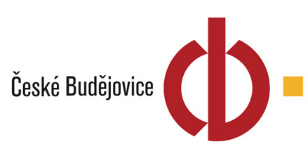 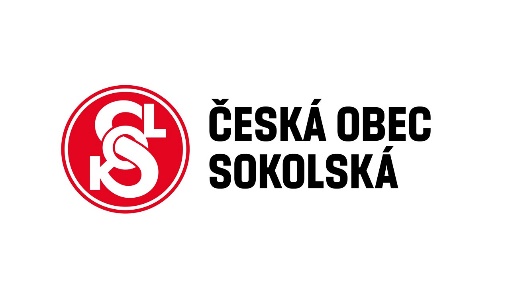 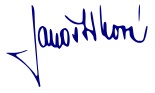  za pořadatele – Linda Janoštíková 	CZECH SOKOL CUP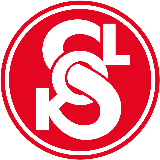 17.-18.3.2023PŘIHLÁŠKA – termín do 3.3.2023CZECH SOKOL CUP17.-18.3.2023PŘIHLÁŠKA – termín do 3.3.2023CZECH SOKOL CUP17.-18.3.2023PŘIHLÁŠKA – termín do 3.3.2023CZECH SOKOL CUP17.-18.3.2023PŘIHLÁŠKA – termín do 3.3.2023CZECH SOKOL CUP17.-18.3.2023PŘIHLÁŠKA – termín do 3.3.2023KlubPříjmení a jménoDatum narozeníKategoriePartner do čtyřhryPartner do smíšené čtyřhryKontakt:e-mail:Telefon: